penjabaran bahan kajianFakultas (Faculty)				: Ilmu KomputerProgram Studi (Study Program)		: Sistem Informasi				Jenjang (Grade)		:  Strata SatuMata Kuliah (Course)				: IT Risk Management			SKS (Credit)		:    sks	    Semester (Semester) :  Kode Mata Kuliah (Code)    			: 					            Sertifikasi (Certification) : Ya (Yes)      ✓    Tidak (No)   Mata Kuliah Prasyarat (Prerequisite) 	:  								Dosen Koordinator (Coordinator)		:   Evi Yulianingsih.MM.,M.KomDosen Pengampuh (Lecturer)		:  Deni Erlansyah,MM. M.Kom                    Tim (Team)                   ✔ Mandiri (Personal)Capaian Pembelajaran (Learning Outcomes) : Mahasiswa memiliki kemampuan untuk menganalisa dan mengelola resiko penggunaan Teknologi dalam sebuah organisasi                            dengan menggunakan metode atau framework Deskripsi Mata Kuliah (Course Description)Bahan Kajian (Main Study Material)Implementasi Pembelajaran Mingguan (Implementation Process of weekly learning time) Pengalaman Belajar Mahasiswa (Student Learning Experiences) 	Diskusi dalam forum , Test, study kasusKriteria dan Bobot Penilaian (Criteria and Evaluation) Rubrik PenilaianBobot penilaian (Ketentuan Bina Darma)≥ 85	= A≥ 70 s.d < 85	= B≥ 60 s.d < 70	= C≥ 50 s.d < 60	= D< 50      	= EBuku Sumber (References) Utama.1. Blokdijk, G., Engle, C. and Brewster, J., 2008. IT Risk Management Guide.2. Hopkin, Paul. Fundamentals of Risk Management: Understanding, evaluating and implementing effective risk management.    Kopan Page: 2010.              3. Kouns, Jake & Minoli; Daniel. Information Technology Risk Management in Enterprise Environments. Wiley: 2010              4. Wheeler, E., 2011. Security Risk Mangement, Elsevier, IncPendukung1.Coursebook Certificate in risk  anagement Foundation, Multimatic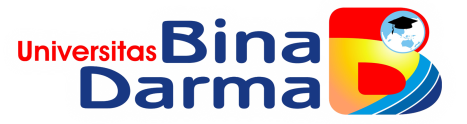 RENCANA PEMBELAJARAN SEMESTER (SEMESTER LESSON PLAN)Nomor DokFRM/KUL/01/02 RENCANA PEMBELAJARAN SEMESTER (SEMESTER LESSON PLAN)Nomor Revisi 03RENCANA PEMBELAJARAN SEMESTER (SEMESTER LESSON PLAN)Tgl. Berlaku 21 September 2021 RENCANA PEMBELAJARAN SEMESTER (SEMESTER LESSON PLAN)Klausa ISO 7.5.1 & 7.5.5Disusun oleh (Prepared by)Diperiksa oleh (Checked by)Disetujui oleh (Approved by)Tanggal Validasi (Valid date)Evi Yulianingsih,MM,M.KomCapaian Pembelajaran Lulusan (CPL)(Programme Learning Outcomes)CPL10Mampu menganalisis, menemukan pola, melakukan simulasi masalah organisasi/ bisnis dan merancang alternatif alternatif solusi SI/ TI untuk memenuhi kebutuhan organisasi/ bisnis;Mampu menganalisis, menemukan pola, melakukan simulasi masalah organisasi/ bisnis dan merancang alternatif alternatif solusi SI/ TI untuk memenuhi kebutuhan organisasi/ bisnis;Mampu menganalisis, menemukan pola, melakukan simulasi masalah organisasi/ bisnis dan merancang alternatif alternatif solusi SI/ TI untuk memenuhi kebutuhan organisasi/ bisnis;Capaian Pembelajaran Mata Kuliah (CPMK)(Course Learning Outcomes)CPMK2Menguasai konsep teoritis IPTEKS, serta memformulasi penyelesaianmasalah prosedural di teknik (CPL-2).Menguasai konsep teoritis IPTEKS, serta memformulasi penyelesaianmasalah prosedural di teknik (CPL-2).Menguasai konsep teoritis IPTEKS, serta memformulasi penyelesaianmasalah prosedural di teknik (CPL-2).Capaian Pembelajaran Mata Kuliah (CPMK)(Course Learning Outcomes)SUB-CPMK1SUB-CPMK2SUB-CPMK3Matriks Sub-CPMK terhadap CPL dan CPMK SUB-CPMKSUB-CPMKCPL?CPL?Matriks Sub-CPMK terhadap CPL dan CPMK SUB-CPMKSUB-CPMKCPMK?CPMK?Matriks Sub-CPMK terhadap CPL dan CPMK SUB-CPMK1SUB-CPMK1Matriks Sub-CPMK terhadap CPL dan CPMK SUB-CPMK2SUB-CPMK2Matriks Sub-CPMK terhadap CPL dan CPMK SUB-CPMK3SUB-CPMK3Matriks Sub-CPMK terhadap CPL dan CPMK Matriks Sub-CPMK terhadap CPL dan CPMK Matriks Sub-CPMK terhadap CPL dan CPMK Matriks Sub-CPMK terhadap CPL dan CPMK Matriks Sub-CPMK terhadap CPL dan CPMK Matriks Sub-CPMK terhadap CPL dan CPMK Matriks Sub-CPMK terhadap CPL dan CPMK Matriks Sub-CPMK terhadap CPL dan CPMK Matriks Sub-CPMK terhadap CPL dan CPMK Matriks Sub-CPMK terhadap CPL dan CPMK Matriks Sub-CPMK terhadap CPL dan CPMK Mata Kuliah berisi tentang Konsep Manajemen Teknologi Informasi, Memahami konsep manajemen resiko teknologi informasi,Pengelolaan Resiko Keamanan Informasi,Metode dan Alat untuk survei keamanan Mangement Resiko ,Standar Informasi Keamanan Management Resiko,Metodologi COBIT and OCTAVE,Tim Pengembangan Manajemen Resiko,Penilaian Organisasi dan penetapan ruang lingkup Manajemen Resiko,Identifikasi Sumber Daya dalam Tim Manajemen Resiko,Megidentifikasi Asset dan menjelaskan tentang resiko OrganisasiBobot (SKS)Memahami konsep manajemen resiko teknologi informasiPengelolaan Resiko Keamanan InformasiMetode dan Alat untuk survei keamanan Mangement Resiko Standar Informasi Keamanan Management ResikoMetodologi COBIT and OCTAVETim Pengembangan Manajemen ResikoPenilaian Organisasi dan penetapan ruang lingkup Manajemen ResikoIdentifikasi Sumber Daya dalam Tim Manajemen ResikoMegidentifikasi Asset dan menjelaskan tentang resiko OrganisasiMinggu(Week)Sub CPMK(Kemampuan akhir yang direncanakan)(Lesson Learning Outcomes)Bahan Kajian/Materi Pembelajaran(Study Material)Bentuk dan Metode Pembelajaran[Estimasi Waktu](Learning Method)Sumber Belajar(Learning Resource)Penilaian(Evaluation)Penilaian(Evaluation)Penilaian(Evaluation)Penilaian(Evaluation)Minggu(Week)Sub CPMK(Kemampuan akhir yang direncanakan)(Lesson Learning Outcomes)Bahan Kajian/Materi Pembelajaran(Study Material)Bentuk dan Metode Pembelajaran[Estimasi Waktu](Learning Method)Sumber Belajar(Learning Resource)Indikator(Indicator)Kriteria & bentuk(Criteria)Bobot(%)1Mahasiswa mampu memahami tentang manajemen resiko teknologi informasi  Memahami tentang konsep Sistem Informasi / Teknologi Informasi Memahami  tantangan Sistem informasi / Teknologi informasiTrend Aplikasi BisnisMemahami Resiko dan KetidakpastianDefinisi dan Konsep management ResikoAnalisis Bisnis dan Resiko Bisnis Teknologi InformasiKuliah dan Diskusi (Luring)Tatap Muka [TM:1x(4x50”)]Tugas :Menjelaskan ringkasan konsep E-Bussunes[PT+BM: (1+1)x(4x60”)]1. Blokdijk, G., Engle, C. and Brewster, J., 2008. IT Risk Management Guide.2. Hopkin, Paul. Fundamentals of Risk Management: Understanding, evaluating and implementing effective risk management.Kopan Page: 2010.3. Kouns, Jake & Minoli; Daniel. Information Technology Risk Management in Enterprise Environments. Wiley: 20104. Wheeler, E., 2011. Security Risk Mangement, Elsevier, Inc5.Coursebook Certificate in risk  anagement Foundation, Multimatic Mahasiswa Mampu memahami bagaimana mengelola resiko teknologi dalam sebuah bisnisKriteria : Ketepatan dan penguasaanBentuk :Tugas 5 %2 & 3Mahasiswa mampu  mengerti dan memahami tentang Pengelolaan Resiko Keamanan InformasiDefinisi Manajemen Resiko UtamaDefinis tentang IndustriFormulasi Resiko Resiko Dalam Lingkungan TIProcedure management ResikoAncaman ResikoKuliah dan Diskusi (Luring)Tatap Muka [TM:1x(4x50”)]Tugas :Menjelaskan ringkasan konsep E-Bussunes[PT+BM: (1+1)x(4x60”)]1. Blokdijk, G., Engle, C. and Brewster, J., 2008. IT Risk Management Guide.2. Hopkin, Paul. Fundamentals of Risk Management: Understanding, evaluating and implementing effective risk management.Kopan Page: 2010.3. Kouns, Jake & Minoli; Daniel. Information Technology Risk Management in Enterprise Environments. Wiley: 20104. Wheeler, E., 2011. Security Risk Mangement, Elsevier, Inc5.Coursebook Certificate in risk  anagement Foundation, Multimatic Mahasiswa Mampu Mengelola Resiko Keamanan InformasiKriteria : Ketepatan dan penguasaanBentuk :Tugas 15%4&5Mahasiswa diharapkan mengerti dan memahami tentang standar yang di gunakan untuk management resiko ITISO/IEC 27000, Systems—Fundamentals and VocabularyISO/IEC 27001:2005, Specification for an Information SecurityManagement SystemISO/IEC 27003, Information Security Management SystemImplementation GuidanceISO/IEC 27004I nformation Security Management—MeasurementISO/IEC 27005:2008, Information Security RiskKuliah dan Diskusi (Luring)Tatap Muka [TM:1x(4x50”)]Tugas :Menjelaskan ringkasan konsep E-Bussunes[PT+BM: (1+1)x(4x60”)]1. Blokdijk, G., Engle, C. and Brewster, J., 2008. IT Risk Management Guide.2. Hopkin, Paul. Fundamentals of Risk Management: Understanding, evaluating and implementing effective risk management.Kopan Page: 2010.3. Kouns, Jake & Minoli; Daniel. Information Technology Risk Management in Enterprise Environments. Wiley: 20104. Wheeler, E., 2011. Security Risk Mangement, Elsevier, Inc5.Coursebook Certificate in risk  anagement Foundation, Multimatic Mahasiswa mampu menerapkan standar atau framework dari managerment resiko kedalam sebuah bisnisKriteria : Ketepatan dan penguasaanBentuk :Tugas15%6&7Mahasiswa Mampu menentukan Metode dan Alat untuk management resikoMetode Analisis ResikoPanduan Keamanan IT Metode evaluasi Management Resiko   Analisis Faktor Resiko      Informasi (FAIR) Dasar Informasi Management Resiko(FIRMKuliah dan Diskusi (Luring)Tatap Muka [TM:1x(4x50”)]Tugas :Menjelaskan ringkasan konsep E-Bussunes[PT+BM: (1+1)x(4x60”)]1. Blokdijk, G., Engle, C. and Brewster, J., 2008. IT Risk Management Guide.2. Hopkin, Paul. Fundamentals of Risk Management: Understanding, evaluating and implementing effective risk management.Kopan Page: 2010.3. Kouns, Jake & Minoli; Daniel. Information Technology RiskMahasiswa mampu menerapkan Metode Management ResikoKriteria : Ketepatan dan penguasaanBentuk :Tugas15%9&10Mahasiswa mampu menerapkan metodologi untuk mengevaluasi manajemen resikoFramework COBITTujuan Bisnis dan Tujuan ITSumber ITMaturity ModelPengembangan OCTAVEMetode OCTAVEKuliah dan Diskusi (Luring)Tatap Muka [TM:1x(4x50”)]Tugas :Menjelaskan ringkasan konsep E-Bussunes[PT+BM: (1+1)x(4x60”)]1. Blokdijk, G., Engle, C. and Brewster, J., 2008. IT Risk Management Guide.2. Hopkin, Paul. Fundamentals of Risk Management: Understanding, evaluating and implementing effective risk management.Kopan Page: 2010.3. Kouns, Jake & Minoli; Daniel. Information Technology Risk Management in Enterprise Environments. Wiley: 20104. Wheeler, E., 2011. Security Risk Mangement, Elsevier, Inc5.Coursebook Certificate in risk  anagement Foundation, Multimatic Mahasiswa mampu menggunakan framework untuk menganalisis manajemen resikoKriteria : Ketepatan dan penguasaanBentuk :Tugas15%11Mahasiswa Mampu untuk memahami tentang pengembangan manajemen resikoMasalah Manajemen Risiko dan OrganisasiSpesifikTujuan dan Ruang Lingkup Kebijakan Manajemen ResikoManajemen Resiko di dunia perusahaanProses Manajemen ResikoKuliah dan Diskusi (Luring)Tatap Muka [TM:1x(4x50”)]Tugas :Menjelaskan ringkasan konsep E-Bussunes[PT+BM: (1+1)x(4x60”)]1. Blokdijk, G., Engle, C. and Brewster, J., 2008. IT Risk Management Guide.2. Hopkin, Paul. Fundamentals of Risk Management: Understanding, evaluating and implementing effective risk management.Kopan Page: 2010.3. Kouns, Jake & Minoli; Daniel. Information Technology Risk Management in Enterprise Environments. Wiley: 20104. Wheeler, E., 2011. Security Risk Mangement, Elsevier, Inc5.Coursebook Certificate in risk  anagement Foundation, Multimatic Mahasiswa mampu memahami masalah manajemen resiko ,tujuan dan ruang lingkup resiko,kebijakan resiko dan proses manajemen resikoKriteria : Ketepatan dan penguasaanBentuk :Tugas5%12&13Mahasiswa  mampu memahami penilaian organisasi dan ruang lingkup manajemen resikoMenilai Lingkungan perusahaan saat iniDukungan dari pihak manajemen seniorMenetapkan Ruang Ligkup dan batasan manajemen resikoMendefinisikan Resiko yang dapat di terima oleh perusahaanKomite manajemen resikoMetodologi Resiko organisasi secara spesifikMetode QuantitativeMetode QualitativePendekatan lainKuliah dan Diskusi (Luring)Tatap Muka [TM:1x(4x50”)]Tugas :Menjelaskan ringkasan konsep E-Bussunes[PT+BM: (1+1)x(4x60”)]1. Blokdijk, G., Engle, C. and Brewster, J., 2008. IT Risk Management Guide.2. Hopkin, Paul. Fundamentals of Risk Management: Understanding, evaluating and implementing effective risk management.Kopan Page: 2010.3. Kouns, Jake & Minoli; Daniel. Information Technology Risk Management in Enterprise Environments. Wiley: 20104. Wheeler, E., 2011. Security Risk Mangement, Elsevier, Inc5.Coursebook Certificate in risk  anagement Foundation, Multimatic Mahasiswa mampu memahami lingkungan perusahaan , dukungan pihak manajemen senior ,komite manajemen resiko dan metodologi resiko organisasi secara spesifikKriteria : Ketepatan dan penguasaanBentuk :Tugas15%14Mahasiswa mampu memahami dan mengidentifikasi  sumber daya dalam tim manajemen resikoBiaya Operasi untuk mendukung manajemen resiko dan persyaratan kepegawaian .Model organisasiPenerimaan PegawaiAlat Manajemen ResikoLayanan manajemen ResikoAnalisis LayananPenilaian,Audit,Konsultasi proyek,Pengmbangan dan Implementasi manajemen Resiko / Tim PenilaianMenciptakan Standar Keamanan Mendifinisikan ahli materi pelajaran Menentukan sumber informasiKuliah dan Diskusi (Luring)Tatap Muka [TM:1x(4x50”)]Tugas :Menjelaskan ringkasan konsep E-Bussunes[PT+BM: (1+1)x(4x60”)]1. Blokdijk, G., Engle, C. and Brewster, J., 2008. IT Risk Management Guide.2. Hopkin, Paul. Fundamentals of Risk Management: Understanding, evaluating and implementing effective risk management.Kopan Page: 2010.3. Kouns, Jake & Minoli; Daniel. Information Technology Risk Management in Enterprise Environments. Wiley: 20104. Wheeler, E., 2011. Security Risk Mangement, Elsevier, Inc5.Coursebook Certificate in risk  anagement Foundation, Multimatic Mahasiswa  mampu memahami bagaimana mengidentifikasikan sumber daya untuk Tim manajemen resiko.Kriteria : Ketepatan dan penguasaanBentuk :Tugas5%15Mahasiswa diharapkan mampu memahami tentang Asset yang ada dalam organisasi dan resiko dari organisasiPentingnya mengidentifikasi dan manajemen assetArsitektur PerusahaanIdentifikasi Asset ITMenetapkan Nilai untuk AssetIdentifikasi Kerentanan / KlasifikasiParameter DasarParameter tenporalLikunganAnalisis Ancaman:Jenis paparan Resiko1, Resiko yang terdeteksi2.Mengungkap resiko yang ada Kuliah dan Diskusi (Luring)Tatap Muka [TM:1x(4x50”)]Tugas :Menjelaskan ringkasan konsep E-Bussunes[PT+BM: (1+1)x(4x60”)]1. Blokdijk, G., Engle, C. and Brewster, J., 2008. IT Risk Management Guide.2. Hopkin, Paul. Fundamentals of Risk Management: Understanding, evaluating and implementing effective risk management.Kopan Page: 2010.3. Kouns, Jake & Minoli; Daniel. Information Technology Risk Management in Enterprise Environments. Wiley: 20104. Wheeler, E., 2011. Security Risk Mangement, Elsevier, Inc5.Coursebook Certificate in risk  anagement Foundation, Multimatic Mahasiswa mampu menjelaskan tentang identikasi asset dan  resiko dalam organisasiKriteria : Ketepatan dan penguasaanBentuk :Tugas10%CPLCPMKMBKMObservasi (Praktek)Unjuk Kerja (Presentasi)TugasTes Tertulis Tes Tertulis Tes Tertulis Tes Lisan (Tgs Kel)CPLCPMKMBKMObservasi (Praktek)Unjuk Kerja (Presentasi)TugasKuisUTSUASTes Lisan (Tgs Kel)CPL?CPMK?CPMK?CPLCPMKTahap PenilaianTeknik PenilaianInstrumenKriteria BobotCPL?CPMK?Perkuliahan Sebelum UTSTugas TertulisUjian TertulisRubrikKelengkapan BerkasCPMK?UTSSetelah UTSUASUjian TertulisTes LisanUjian TertulisRubrikKelengkapanan jawabanCPLCPMKMBKMObservasi (Praktek)Unjuk Kerja (Presentasi)TugasTes Tertulis Tes Tertulis Tes Tertulis Tes Lisan (Tgs Kel)TotalCPLCPMKMBKMObservasi (Praktek)Unjuk Kerja (Presentasi)TugasKuisUTSUASTes Lisan (Tgs Kel)TotalCPL?CPMK?CPMK?Jumlah Total MK Kalkulus DasarJumlah Total MK Kalkulus DasarJumlah Total MK Kalkulus DasarJumlah Total MK Kalkulus DasarJumlah Total MK Kalkulus DasarJumlah Total MK Kalkulus DasarJumlah Total MK Kalkulus DasarJumlah Total MK Kalkulus DasarJumlah Total MK Kalkulus DasarJumlah Total MK Kalkulus DasarNoKategoriPokok BahasanModel SoalTugasQuizTugas KelompokUTSUAS